ПАСПОРТ СТАРТАП-ПРОЕКТА«_02_» _декабря_ 2022 г.Основной капитал:1. Рабочие места – 300 000 руб.,2. Инструменты – 1 000 000 руб.,Оборотный капитал:1. ФОТ=190 000*1,3=247 500 руб. (с учетом налогов 30%)2. Аренда офиса=20 000 руб.3. Офисные нужды=3 000 руб. План продажПлан доходов и расходовСтавка дисконта (R=17%)1. Чистый дисконтированный доход:руб. За 3 года реализации проекта инвестор возвращает вложенные инвестиции и дополнительно зарабатывает 73 559 руб.2. Индекс доходности: . На каждый руб. вложенных средств инвестор получает 2,6 коп. ЧП. Рентабельность проекта = 2,6%3. Внутренняя норма доходности:IRR=19%. - диапазон финансовой прочности. 4. г. –дисконтированный срок окупаемости. У проекта достаточно широкие возможности и сильные положительные стороны, а присутствующие проблемы решаемы путем практического устранения дефектов.Данный проект является рентабельным, срок окупаемости – до 3 лет.Календарный план (структурная декомпозиция работ)График Ганта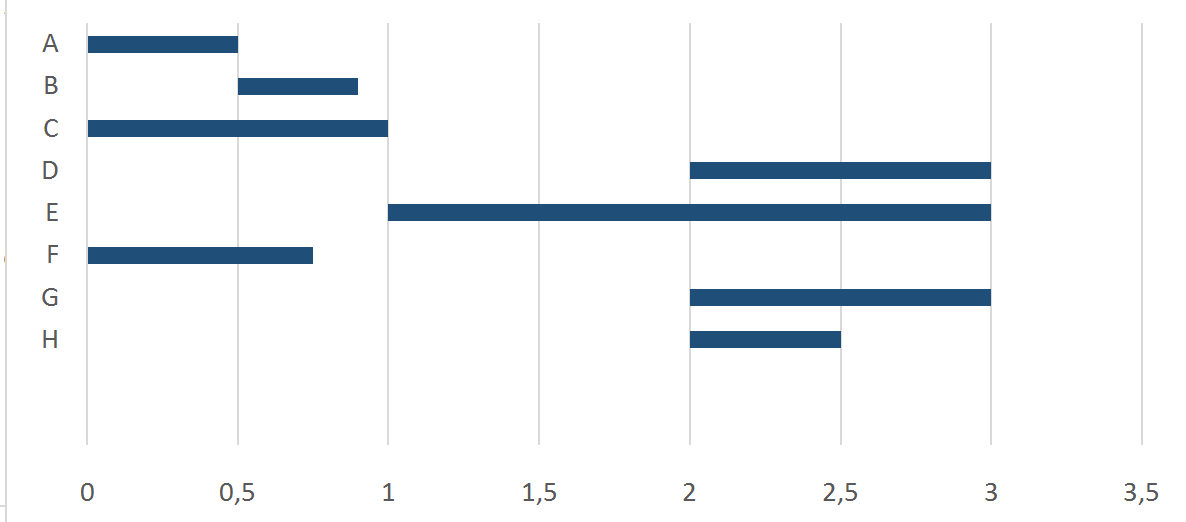 Команда проектаSMART-анализНаименование Получателя грантаФедеральное государственное бюджетное образовательное учреждение высшего образования «Ивановский государственный энергетический университет имени В.И. Ленина»ИНН Грантополучателя3731000308Наименование акселерационной программыАкселерационная программа «ProEcology»Дата начала реализации акселерационной программы01.10.2022Дата заключения и номер Договораот 10.10.2022  № 70-2022-0008161. Общая информация о стартап-проекте1. Общая информация о стартап-проектеНазвание стартап-проектаЭнергосберегающая конструкция тепловой изоляции тепловых сетей на основе применения теплоотражающих экрановКоманда стартап-проекта1. Максина Маргарита Алексеевна, студ. гр. 4-42. Удальцова Елена Сергеевна, студ. гр. 4-43. Василенко Елизавета Николаевна, студ. гр. 4-4Технологическое направлениеПроТопливо Описание стартап-проекта(технология/услуга/
продукт)ТехнологияПредлагается к использованию технология по повышению тепловой защиты тепловых сетей, путем применения к непроходных каналах системы параллельно установленных металлических теплоотражающих экранов. Воздушная прослойка, создаваемая между данными экранами, обладает большим термическим сопротивлением за счет минимального значения лучистой составляющей. Применение данной новой тепловой изоляции позволит значительно снизить тепловые потери в сетях и, следовательно, уменьшит затраты тепловой энергии и тоаливо на приготовление теплоносителя для тепловых сетей.Актуальность стартап-проекта(описание проблемы и решения проблемы)В Российской Федерации тепловые потери в тепловых сетях играют важную роль при организации теплоснабжения крупных районов различных населенных пунктов. Одним из приоритетов в политике энергосбережения является борьба с тепловыми потерями в тепловых сетях. Следовательно, разработка и внедрение новой тепловой изоляции, способствующей значительному снижению тепловых потерь является актуальной задачей.Технологические рискиМатрица рисковЗначения в поле «Вероятность возникновения»: 0,2 – не возникнут; 0,4 – маловероятны; 0,6 – средняя вероятность; 0,8 – очень вероятны; 1 – почти произошло.Значения в поле «Влияние»: 0,2 – незначительное; 0,4 – минимальное; 0,6 – среднее; 0,8 – критичное; 1 – очень сильное.Значение в поле «Вес риска» - произведение значений в полях «Вероятность возникновения» и «Влияние».Потенциальные заказчикиТеплоснабжающие организации, занимающиеся транспортом тепловой энергии в тепловых сетях. Промышленные предприятия со значительной системой теплоснабжения.Бизнес-модель стартап-проекта(как вы планируете зарабатывать посредством реализации данного проекта)Конвеерное производство и оказание сервисных услуг.Конвеерное производство: изготовление теплоотражающих экранов.Сервисные услуги: расчет тепловых потерь для тепловых сетей и определение конфигурации тепловой защиты из теплоотражающих экранов. Монтаж и наладка оборудования.Обоснование соответствия идеи технологическому направлению (описание основных технологических параметров)Применение экранов в тепловых сетях позволяет значительно сократить тепловые трансмиссионные потери (в 2-3 раза), и следовательно снизить затраты тепловой энергии на поддержание необходимой температуры в подающей и обратной линии тепловых сетей  и затраты топлива, необходимого на приготовление данного теплоносителя на источниках теплоснабжения. Количество сэкономленного топлива определяется исходя из составления теплового баланса и определения годового расхода теплоты.2. Порядок и структура финансирования2. Порядок и структура финансированияОбъём финансового обеспечения2 700 тыс. рублейПредполагаемые источники финансированияОценка потенциала «рынка» и рентабельности проектаОценка внутренних и внешних факторов (SWOT) представлена ниже в таблице.SWOTВывод: У проекта достаточно широкие возможности и сильные положительные стороны, а присутствующие проблемы решаемы путем практического устранения дефектов.Выручка (млн.)1-ый квартал2-ой квартал3-ий кварталСумма1-ый год:33,23,49,62-ой год:3,33,33,4103-ой год:3,43,53,610,5Затраты (руб.)1-ый год2-ой год3-й годФОТ2 106 0002 324 6002 588 260Аренда офиса240 000250 000270 800Офисные нужды36 00039 60043 560Производственный процесс, монтаж оборудования7 000 0007 800 0008 120 000Сумма (руб.)9 382 00010 411 20010 752 620tДПДДПНДДП0-2 819 000-2 819 000-2 819 00011 278 0001 087 659-1 731 34021 478 8001 071 109-660 23131 190 380733 79073 5593. Календарный план стартап-проекта3. Календарный план стартап-проекта3. Календарный план стартап-проектаНазвание этапа календарного планаДлительность этапа, мес.Стоимость, руб.1-ый год работы129 382 0002-ой год работы1210 411 2003-ий год работы1210 752 620Итого  Итого  Проектная организация по повышению теплозащиты теплицПроектная организация по повышению теплозащиты теплицПроектная организация по повышению теплозащиты теплицПроектная организация по повышению теплозащиты теплицПроектная организация по повышению теплозащиты теплицПроектная организация по повышению теплозащиты теплицПроектная организация по повышению теплозащиты теплицПроектная организация по повышению теплозащиты теплицОрганизационный блокОрганизационный блокОрганизационный блокПроизводственный блокПроизводственный блокПроизводственный блокЭнергоэффективный блокЭнергоэффективный блок1) Поиск помещения2)Регистрация ИП3) Поиск персонала1)Организация рабочих мест2) Формирование коммерческого предложения для заказчика3) Поиск СПО для нужд проекта1)Испытание системы2) Сертификация(2 недели)(10 дней)(1 месяц)(2 недели)(2 недели)(3 недели)(3 неделя)(2 недели)Затраты (руб.)1-ый год2-ой год3-й годФОТ2 106 0002 324 6002 588 260Аренда офиса240 000250 000270 800Офисные нужды36 00039 60043 560Производственный процесс, монтаж оборудования7 000 0007 800 0008 120 000Сумма (руб.)9 382 00010 411 20010 752 6204. Предполагаемая структура уставного капитала компании (в рамках стартап-проекта)4. Предполагаемая структура уставного капитала компании (в рамках стартап-проекта)4. Предполагаемая структура уставного капитала компании (в рамках стартап-проекта)УчастникиУчастникиРазмер доли, (руб.)%Авторы проекта1 000 00080Инвестор200 00020Размер Уставного капитала1 200 0001005. Команда стартап-проекта5. Команда стартап-проекта5. Команда стартап-проекта5. Команда стартап-проекта5. Команда стартап-проектаФИОДолжностьКонтактыВыполняемые работы в ПроектеОбразование/опыт работыМаксина Маргарита АлексеевнаДиректорMargo.maksina@mail.ru, тел. 8-915-844-99-65Общее руководство проектомОбщееУдальцова Елена СергеевнаГлавный инженер проектаlenochkaUdaltsova17@mail.ru, тел. 8-996-027-96-64Техническое руководство проектированием и производствомОбщееВасиленко Елизавета Николаевна Инженер-проектировщик (теплоэнергетик)Vasilenkoen9b@gmail.com, тел. 8-904-031-81-98 ПроектированиеОбщееДолжностьКол-воЗП (руб)Директор155 000Главный инженер проекта150 000Инженер-проектировщик (теплоэнергетик)235 000Слесари-сборщики235 000Бухгалтерия на аутсорсинг115 000ИТОГ:260 000S-Specifies (специфичность)Внедрение энергосберегающих мероприятий для тепловых сетейM-Measurable (измеримость)Снижение тепловых потерь в тепловых сетях за счет применения теплоотражающих экрановA-Appropriate (уместность)В современных условиях наиболее важно экономить энергоресурсы и денежные средства предприятияR-Realistic (реалистичность)Проект реален и имеет необходимость как для крупных городских тепловых сетей, так и для промышленных  предпрятийT-Timebound (ограниченность во времени)Деятельность компании 3 года, после необходимо произвести модернизацию производства